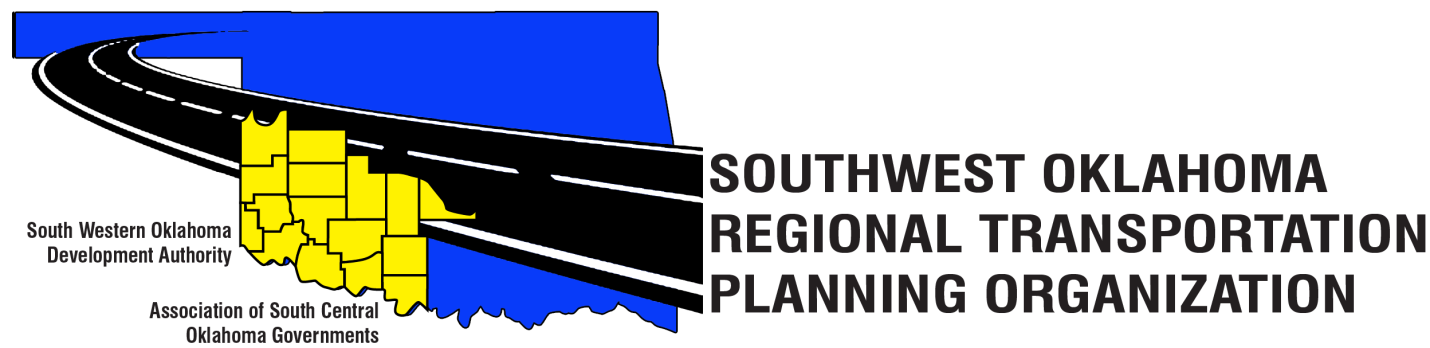 SORTPOJunta directiva minutosFebrero 23, 201710:30 a.m.1.	Llamada al orden:       Reunión convocó a las 10:40 a.m. por el Presidente Lyle Miller.  2.	Nominal: Presentaciones: 	Por Becky Cockrell-declaró quórum3.	Aprobación del acta: 	El acta de la reunión de 26 de enero de 2017 se discutieron. La moción fue realizada por Clark Southard para aprobar el Acta y secundado por Bill Spurlock, moción aprobada. 4.	Discutir y considerar la información contenida en el cuadro 1 SORTPO temas y formular recomendaciones para el personal. 	Julie Sanders analizó la Tabla 1 SORTPO temas acerca de la matrícula escolar, la población y las previsiones de empleo para el algodón, Greer Harmon, Jackson, Jefferson, Stephens y Tillman condados. ver archivos adjuntos. Steve Kelly actualiza la reunión de partes interesadas para el condado de algodón (17 asistentes) Tillman County (21 asistentes), celebrada el 15 de febrero de 2017. Steve Kelly comentó que ha recopilado datos sobre el movimiento de mercancías. La próxima reunión de interesados está programada para el 21 de febrero, 2017 para el condado de Jefferson y Stephens.	Becky Cockrell informó sobre las reuniones de los interesados para el condado de Greer (5 asistentes) y Harmon County (3 asistentes). El Condado de Jackson está programado para el 7 de marzo de 2017 a las 10:00 de la mañana en la Cámara de Comercio de Altus. 5.   Nuevas oportunidades de negocio: 	Ninguno en este momento.6.   Informes y comentarios: 	Julie Sanders pidió que la Junta Directiva técnica y distribuir encuestas a las comunidades y a los principales empleadores. Clark Southard habló acerca de una reunión a la que asistió, donde hubo un debate acerca de un giro pike que se conecta con la I-35 y la I-40 West. 7.   	Levantar:	Jerry Dean propuso que se aplazara, Bill Spurlock apoyada.	 Fe:___________________________				_________________________(Presidente)							(Secretario)Centro de Tecnología occidentalCentro de Tecnología del Río RojoLa educación de adultos Bldg JDM Centro de negocios, RM- B113Burns Flat, OK 73624Duncan, OK 73533 Los miembros de la junta directivaP/A Los miembros de la junta directivaP/ABrent AlmquistPDebora GlasgowPAnita ArcherPLyle MillerPDale BunnPCendie NewmanUnKirk ButlerPLyle RoggowPJeff CasidaUnHeather SheppardUnJerry DeanPMark SkilesUnJay EarpPClark SouthardsPMarilyn FeaverPBill SpurlockPShawn FreieUnLarry ThomaPMike GallowayPTom ZiglerP